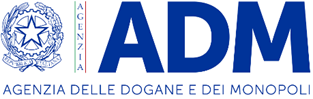 Da trasmettere via mail a:Procedura telematica aperta, con inversione documentale, sopra soglia di rilevanza europea - in modalità asp, tramite piattaforma www.acquistinretepa.it - di cui all’art. 71, d.lgs. 31 marzo 2023, n. 36, per la fornitura e installazione di n° 4 apparecchiature radiogene del tipo computed tomography scanner eds standard 3/C3 per bagagli da stiva, bagagli a mano e/o pacchi e colli in genere, comprensiva dell’assistenza, della manutenzione e della formazione degli operatori addetti alla scansione, articolato in tre lotti funzionali.RICHIESTA SOPRALLUOGO Il sottoscritto _____________________________________________________________________Titolare dell’impresa ________________________________________________________________recapito telefonico__________________________________________________________________indirizzo e-mail____________________________________________________________________Con la presente chiede (per sé stesso) Oppure (indicare il / i nominativi e le qualifiche)di poter effettuare il sopralluogo presso: MALPENSA (Aeroporto di Malpensa c/o magazzino “MLE” Cargo Building A-B, Cargo City) - LOTTO A;in data_____________ alle ore _________________ MILANO-3 (Aeroporto di Milano Linate c/o area di smistamento bagagli – piano terra – Arrivi Internazionali) - LOTTO A;in data_____________ alle ore _________________ MILANO-3 (Aeroporto di Milano Linate c/o Terminal Arrivi Internazionali) - LOTTO B;in data_____________ alle ore _________________ BERGAMO - SOT Orio al Serio (Aeroporto Bergamo –c/o il sito del magazzino corriere UPS) - LOTTO C;in data_____________ alle ore _________________Allega alla presente copia del documento di riconoscimentoFirmato__________________ dir.amministrazionefinanza.acquisti@pec.adm.gov.it